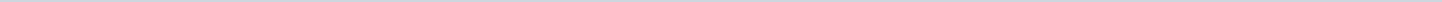 Geen documenten gevonden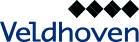 Gemeente VeldhovenAangemaakt op:Gemeente Veldhoven29-03-2024 06:41Moties- en amendementenoverzicht0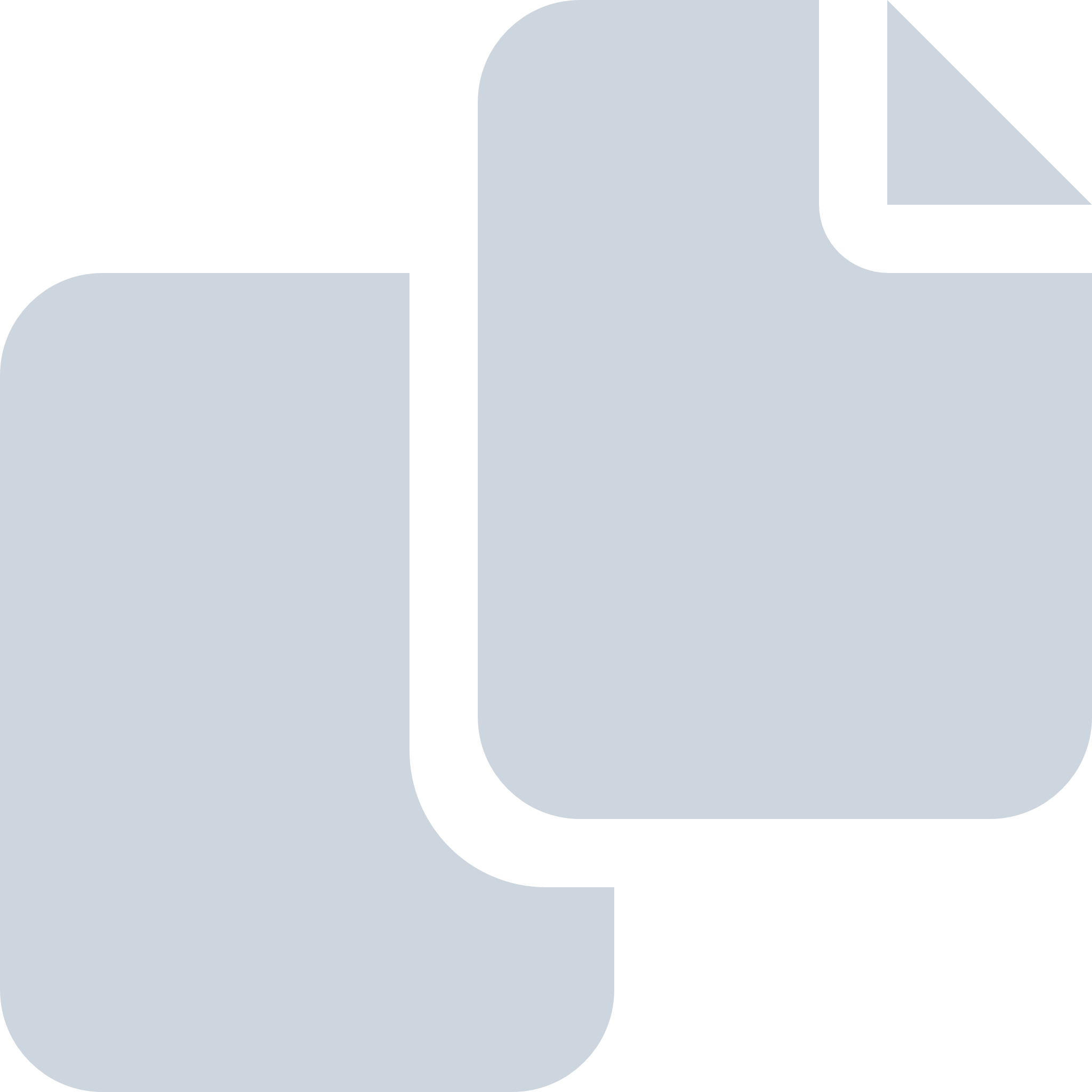 Periode: juni 2018